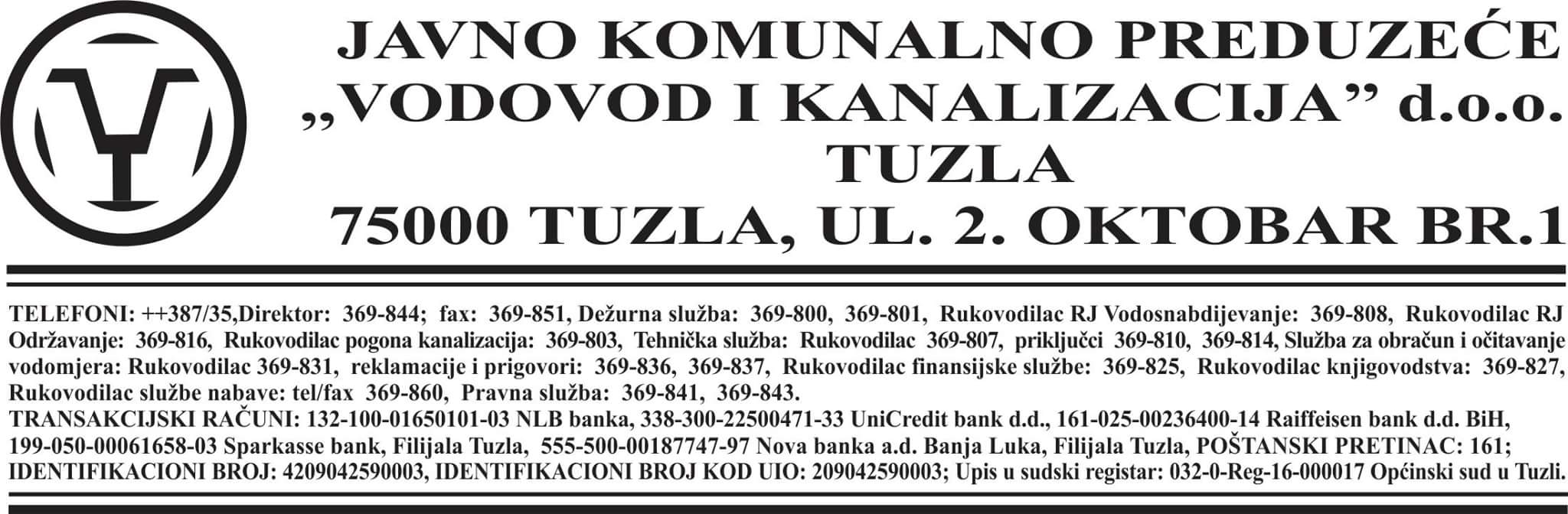 Tuzla,			Broj: _________________JKP „ Vodovod i kanalicija“ d.o.o. TuzlaTuzla, ul. 2. oktobar br. 1.       Na osnovu člana 53. Statuta JKP „Vodovod i kanalizacija“ d.o.o. Tuzla, Odluka Nadzornog odbora JKP „Vodovod i kanalizacija“ d.o.o. Tuzla broj: 982/17 od 23.02.2017. godine  i broj: 3810/17 od 22.06.2017. godine kao i neralizovane ponude po Javnom oglasu od 11.10.2017. godine objavljenom u dnevnom listu „Oslobođenje“, direktor društva objavljuje slijedećiJAVNI  OGLASza prodaju rashodovanog motornog vozila putem slobodne pogodbeI  PREDMET  PRODAJE1. Teretno motorno vozilo Hafei Ruiyi BOX 1,0, godina proizvodnje 2008., broj šasije LKHNC1CG88AT01228, broj motora DA465Q7A06203HA, u neispravnom stanju, nije registrovano;Početna cijena : 750,00 KM bez uključenog PDV-a;II NAČIN PRODAJEProdaje se vrši putem postupka slobodne pogodbe.Zainteresovani ponuđači mogu izvršiti uvid u predmet prodaje svakog radnog dana od u periodu od 8,00h do 14,00h u krugu preduzeća u ulici 18. Hrvatske brigade-kod bolnice u Kreki u Tuzli. Kontak osoba je Tičević Ismet, tel. 061/059-949.III USLOVI PRODAJEPravo učešća imaju ponuđači koji se jave u prostorije preduzeća u ulici 18. Hrvatske brigade-kod bolnice u Kreki u Tuzli 14.11.2017. godine u 12,00h. Cijena je data bez obračunatog poreza na dodatnu vrijednost.Saglasno propisima o porezu na dodatnu vrijednost PDV će biti obračunat kupcu prilikom fakturisanja.S obzirom da za navedeni predmet prodaje nije realizovana ponuda po Javnom oglasu od 11.10.2017. godine objavljenom u dnevnom listu „Oslobođenje“, uprava društva je donijela odluku da se prodaja izvrši objavljivanjem javnog oglasa na e-mail stranici preduzeća i oglasnoj ploči putem slobodne pogodbeIV DAN I MJESTO ODRŽAVANJA SLOBODNE POGODBE	Dan održavanja slobodne pogodbe je 14.11.2017. godine u 12,00h u prostorijama preduzeća u ulici 18. Hrvatske brigade-kod bolnice u Kreki u Tuzli.                                                                                                                 DIREKTOR                                                                                                 mr.sci. Aid Berbić, dipl. pravnik